Cтадии технологии ТКМ ( теория критического мышления)Данная технология предполагает использование на уроке трех этапов (стадий): стадии вызова, смысловой стадии и стадии рефлексии.1 этап - «Вызов» (ликвидация чистого листа).Эта стадия настраивает на получение новой информации, кроме того происходит обращение к личному опыту, формирует личную заинтересованность в получении знаний. У учащихся пробуждается интерес к новой теме, определяются цели урока. Учащиеся задают вопросы, на которые хотели бы получить ответы.
 2 этап - «Осмысление» (реализация осмысления).
На данной стадии ребенок под руководством учителя и с помощью своих товарищей ответит на вопросы, которые сам поставил перед собой на первой стадии (что хочу знать).Сохранение интереса к теме при непосредственной работе с новой информацией, постепенное продвижение от знания "старого" к "новому". Ученик читает (слушает) текст, используя предложенные учителем активные методы чтения, делает пометки на полях или ведет записи по мере осмысления новой информации.
3 этап - «Рефлексия» (размышление).Вернуть учащихся к первоначальным записям.  Она направлена на систематизацию информации, выработку новых идей, решение поставленных целей. Учащиеся соотносят "новую" информацию со "старой", используя знания, полученные на стадии осмысления.Методические приемыПриёмы  стадии вызова:Ключевые словаСвободное письменное заданиеТаблица «З-Х-У»Плюс-минус-вопрос"Верные и неверные утверждения" или "верите ли вы"Информация, полученная на первой стадии, выслушивается, записывается, обсуждается. Работа ведется индивидуально, в парах, группах.Например:- Сначала учение самой древней религии мира - буддизма – передавалось из уст в уста (да)- Священное писание христиан называется Тора (нет)- «Апокалипсис» - это учение о том, что ждёт человечество в будущем (да)- Коран разделён на части, которые называются сурами (да)- Библия – это священное писание и иудеев, и христиан (нет)- Все священные книги учат терпимости,  любви к ближнему и  несут только добро (да)Приёмы стадии осмысления:Инсерт- система маркировки текста (авторы Воган и Эстес)Во время чтения текста необходимо попросить учащихся делать на полях пометки, а после прочтения текста, заполнить таблицу, где значки станут заголовками граф таблицы. В таблицу кратко заносятся сведения из текста. Делаются пометки:" V " - уже знал
" + " - новое
" - " - думал иначе
" ? " - не понял, есть вопросы«Знаю- хочу узнать-узнал»"Таблица-ЗХУ"  (разработала  Донна Огл)У этой формы работы есть еще один резерв - это третья часть таблицы. Категории информации станут графами новой таблицы. Работа на стадии размышления может быть продолжена: учащиеся на уроке или на дом получают задание заполнить новую таблицу.Основные правила работы с приемом "ЗХУ":- вспомнить, что  известно по изучаемому вопросу, записать эти сведения в первой графе таблицы;- перечислить источники информации;- попробовать систематизировать имеющиеся сведения до работы с основной информацией, выделить категории информации;- поставить вопросы к изучаемой теме до ее изучения;- познакомиться с текстом (фильмом, рассказом учителя);- ответить на вопросы, которые сами поставили, записать свои ответы в третью графу таблицы;- посмотреть, нельзя ли расширить список категории информации, включить в него новые категории;- поработать с третьей частью таблицы. Создать новую таблицу, в ней столько граф, сколько категорий информации  выделили. Заполнить ее.Чтение с остановкамиДневникиБортовые журналыБортовые журналы - обобщающее название различных приемов обучающего письма, согласно которым учащиеся во время изучения темы записывают свои мысли. Когда бортовой журнал применяется в самом простейшем варианте, перед чтением или иной формой изучения материала, учащиеся записывают ответы на следующие вопросы:Что мне известно по данной теме? Что нового я узнал из текста?Встретив в тексте ключевые моменты, учащиеся заносят их в свой бортовой журнал. При чтении, во время пауз и остановок, учащиеся заполняют графы бортового журнала, связывая изучаемую тему со своим видением мира, со своим личным опытом. Проводя подобную работу, учитель вместе с учениками старается продемонстрировать все процессы зримо, чтобы потом ученики могли этим пользоваться.Таблица «Кто? Что? Когда? Где? Почему?»Таблица заполняется на стадии осмысления по ходу работы с информацией.
Приемы стадии рефлексии: Кластер ( автор Гудлат)  -  выделение смысловых единиц текста и графическое  их оформление в определенном порядке в виде грозди. Использовать этот прием можно на всех этапах урока: на стадии вызова, осмысления, рефлексии или в качестве стратегии урока в целом.«Грозди» - графический прием систематизации материала. Правила его применения очень просты.
Выделяем центр – это тема, от неё отходят лучи – крупные смысловые единицы, а от них соответствующие термины и понятия. Многие учителя сравнивают этот приём с моделью солнечной системы.
Система кластеров охватывает большее количество информации, чем учащиеся получают при обычной письменной работе. «Чтение – суммирование в парах»Можно использовать как для объяснения нового материала, так и для закрепления изученного. Лучше этот прием применять в 3-4 классах. Детям в классе предлагается несколько разных текстов по теме (или один и тот же текст нескольким парам учеников). Каждая группа изучает свой текст, на большом листе фиксирует его краткое содержание (выдержками из текста), затем перед всем классом воспроизводит содержание текста с опорой на свои пометки. Остальные могут задавать уточняющие вопросы. После прослушивания обоих текстов делается коллективный вывод о главной мысли этих рассказов. «Синквейн»В переводе с французского слово «синквейн» означает «пять». В данном случае речь идёт о работе, состоящей из пяти этапов.1. Имя существительное, выраженное одним словом;2. Описание темы ( два  прилагательных);3. Описание действия (три глагола, относящихся к теме);4. Фраза из четырёх слов, выражающая отношение автора к теме;5. Слово – синоним (обычно существительное).Например:Завет (договор)Честный, справедливыйДоговориться, пониматьУчит добрым деламНаставление «Чтение с остановками»Материалом для его проведения служит повествовательный текст. В начале стадии урока учащиеся по названию текста определяют, о чём пойдёт речь в произведении. На основной части урока текст читается по частям. После чтения каждого фрагмента ученики высказывают предположения о дальнейшем развитии сюжета.Задача учителя: найти в тексте оптимальные места для остановки. Данная стратегия способствует выработке у учащихся внимательного отношения к точке зрения другого человека и спокойного отказа от своей, если она недостаточно аргументирована или аргументы оказались несостоятельными. «Верите ли вы, что…»Класс делится на две команды. Одна команда высказывает фантазийные предположения, а другая анализирует их. «Мозговой штурм»Позволяет не только активизировать младших школьников и помогает разрешить проблему, но также и формирует нестандартное мышление. Такая методика не ставит ребёнка в рамки правильных и неправильных ответов. Ученики могут высказывать любое мнение, которое поможет найти выход из затруднительной ситуации. «Уголки»Класс делится на две группы. Одна группа готовит доказательства, используя текст и свой жизненный опыт, положительных качеств героя, другая - об отрицательных, подкрепляя свой ответ выдержками из текста. Данный прием используется после чтения всего произведения. В конце урока делается совместный вывод. «Написание творческих работ»Детям предлагается написать продолжение понравившегося произведения из раздела или самому написать сказку или стихотворение. Эта работа выполняется детьми, в зависимости от их уровня развития. «Создание викторины»Дети самостоятельно, пользуясь учебными текстами, готовят вопросы для викторины, потом объединяются в группы, и проводятся соревнование. «Логическая цепочка»После текста учащимся предлагается построить события в логической последовательности. Данная стратегия помогает при пересказе текстов.
Критическое мышление не только можно, но и нужно развивать на каждой ступени обучения. Повышается успеваемость, уровень усвоения и качество знаний, а самое главное - повышается мотивация школьников к учению и в полной степени реализовать в образовательном процессе системно-деятельностный подход. Применение  «Технологии развития критического мышления» позволяет оживить урок, сделать его увлекательным и эмоциональным. Технология предлагает систему конкретных методических приемов, которые успешно используются на уроках с целью решения актуальных образовательных и воспитательных задач. Меняется характер таких уроков. На них преобладает атмосфера взаимодоверия, взаимопомощи и сотрудничества. В такой обстановке ребенок спокоен и уверен в себе, а значит чувствует себя комфортно.Эту технологию можно применять в начальных классах на всех уроках.Некоторые приёмы стадии «Вызова»:Вот примеры фрагментов уроков на стадии «Вызов»:Приём «Корзина идей»Групповая работа. Каждая группа после предварительного обсуждения высказывает свои предположения:Культура – это …Подведение итогов работы групп. На доске фиксируются все предположения.Постановка целей урока.- Как видите, у нас нет однозначного ответа на этот, казалось бы, простой вопрос. Сегодня нам предстоит  найти научный ответ на вопрос, что такое культура.- Обсудите в группе, а  что ещё вам было бы интересно узнать о почве.Заслушиваются вопросы детей. Среди интересующих детей вопросов были следующие: Откуда взялась культура? Приём «Написание эссе» (эссе – письменные размышления на заданную тему, соотнести свои мысли и чувства)«Составление телеграммы» (научит отбирать наиболее важную информацию из прочитанного и представлять ее в сжатом, лаконичном виде)«Стихотворение по алгоритму» (синквейна, хокку, диаманты - развивают поэтические способности учеников)Прием «Нарисуйте счастье» (приемы  психорисунка дают возможность выразить понимание абстрактных понятий, внутренний мир через зрительные образы. Можно дать задание нарисовать совесть, месть, добро, зло и затем объяснить свои рисунки)Прием «Письмо по кругу» (предполагает групповую форму работы.  Детям нужно не только поразмышлять на заданную тему, но и согласовывать свое мнение с членами группы.).Один из приёмов технологии критического мышления – кластера. Кластер - это способ графической организации материала, позволяющий сделать наглядными те мыслительные процессы, которые происходят при погружении в ту или иную тему. Кластер является отражением нелинейной формы мышления. Иногда такой способ называют «наглядным мозговым штурмом». Составить кластер можно в виде схемы. Составить  кластер по теме «Дружба», используя учебник, дополнительную литературу, свой опыт:Приём  «Толстые и тонкие вопросы»Из жизненного опыта мы все знаем, что есть вопросы, на которые легко ответить "да" или "нет", но гораздо чаще встречаются вопросы, на которые нельзя ответить однозначно. Тем не менее, мы нередко оказываемся в ситуациях, когда человек, задающий вопросы, требует от него однозначного ответа.
Поэтому для более успешной адаптации во взрослой жизни детей необходимо учить различать те вопросы, на которые можно дать однозначный ответ (тонкие вопросы), и те, на которые ответить столь определенно не возможно (Толстые вопросы). Толстые вопросы – это проблемные вопросы, предполагающие неоднозначные ответы.Для достижения цели на уроках необходимо использовать таблицу:Таблица "Толстых" и "Тонких" вопросов может быть использована на любой из трех стадий урока: на стадии вызова – это вопросы до изучения темы; на стадии осмысления – способ активной фиксации вопросов по ходу чтения, слушания; при размышлении – демонстрация пройденного.Обучать детей навыку различать вопросы уже можно начинать со 2 класса. Работа по вопросам ведется в несколько этапов.1 этап – учащиеся учатся по таблице задавать вопросы, записывая в таблице продолжение каждого вопроса. Сначала ребята сами придумывают "тонкие" вопросы, потом "толстые".
2 этап – учащиеся учатся записывать уже вопросы по тексту: сначала –"тонкие", а потом "толстые".
3 этап – при работе с текстом дети к каждой части записывают в каждую колонку таблицы по одному вопросу, которые после чтения задают своим товарищам. Для того чтобы дети успевали записывать вопросы, необходимо при чтении учителю останавливаться.Данная работа способствует развитию мышления и вниманию учащихся, а также развивается умение задавать ''умные'' вопросы. Классификация вопросов помогает в поиске ответов, заставляет вдумываться в текст и помогает лучше усвоить содержание текста.Рекомендации по использованию толстых и тонких вопросов.После того как дети заполнят таблицу, необходимо сразу же обсудить ее содержание. Чтобы работа с данным приемом принесла плоды, нужно осуществлять обратную связь – ребенок должен знать, как выполняют это задание его сверстники.При обсуждении таблицы необходимо акцентировать внимание детей на том факте, что на толстые вопросы возможно несколько ответов, а на тонкие – только один.Окончанием работы с этим приемом должна стать таблица ответов на толстые и тонкие вопросы. Эту таблицу ребята могут использовать при подготовке к сочинениям, проверочным работам.Не все ученики одинаково легко заполняют таблицу. Не стоит настаивать – необходимо поощрять даже незначительные успехи.При чтении текста можно разделить учеников на специалистов по тонким и толстым вопросам. Однако следует помнить, что тонкие вопросы задавать гораздо легче, поэтому нужно грамотно детей разделить на группы.Прием  "Зигзаг" или "Отсюда – туда"Класс разбивается на команды. Члену каждой команды присваивается номер 1,2,3,4,5 (зависит от количества текстов), заготавливаются таблички с соответствующими номерами на столы (можно геометрические фигуры, нарезки бумаги разного цвета и т.д.)
На стадии вызова в ходе фронтальной беседы выясняется, выписывается  на доску в  кратко сформулированном виде  то, что детям уже известно по данной теме. 
Затем распределяются задания, каждый член группы получает свой объект исследования (свой вопрос для изучения). На столы выставляются номера, согласно которых происходит перегруппировка: все первые номера садятся вокруг стола с цифрой 1, вторые номера занимают места вокруг стола №2 и т.д. После изучения своего вопроса, составления кластера, оформления его на листе А4, ребята возвращаются в свои группы, происходит взаимообучение, т.е. обмен полученной информацией в группе. Сведения, поступившие от всех членов группы обсуждаются,  оформляются в "Сводную таблицу". Выглядит эта таблица предельно просто. Средняя колонка называется "Линия сравнения". В ней перечислены те категории, по которым мы предполагаем сравнивать какие-то явления, события или факты. В колонки , расположенные по обе стороны от "Линии сравнения", заносится информация, которую предстоит сравнивать.  Каждая группа озвучивает результат своей работы.
Можно провести рефлексию по – иному.  В центр доски записывается ключевое слово (тема урока). Представитель первых номеров вывешивает свой кластер, озвучивает его, дополнять, помогать ему могут 2,3,4.5 , затем выступает представитель вторых номеров, его помощниками являются 1,3,4,5 номера и т. д. В результате  произойдет сборка графического рисунка всей темы,   обсуждение и закрепление изученного материала, сравнение новых знаний с первоначальными.
Такая организация урока позволяет использовать разные виды деятельности, создать обстановку сотрудничества и сотворчества, что предотвращает утомление школьников, т.е. способствует здоровьесбережению. Приём «Верные и неверные утверждения»       Используется на стадии вызова, предлагается несколько утверждений по  ещё не  изученной теме. Дети выбирают «верные» утверждения, полагаясь на собственный опыт или просто угадывая.   Идёт настраивание на изучение новой темы, выделяются ключевые моменты.  На одном  из следующих уроков  возвращаемся к этому приёму, чтобы выяснить какие  из утверждений были верными, можно на стадии рефлексии.Некоторые методические  приёмы стадии «Осмысления»Приём «Инсерт».При работе с текстом в данном приёме используется два шага: чтение с пометками и заполнение таблицы «Инсерт».Шаг 1: Во время чтения текста учащиеся делают на полях пометки: «V» – уже знал; «+» – новое; « – » – думал иначе; «?» – не понял, есть вопросы.Шаг 2: Заполнение таблицы «Инсерт», количество граф которой соответствует числу значков маркировки:Прием «Перепутанные логические цепочки»Прием РАФТ:Учитель: Определим четыре параметра будущего текста.Р – роль ( о ком, о чем текст)А – аудитория (для кого)Ф - форма – рассказТ – тема Прием «Фишбоун» - «Рыбий скелет»Голова рыбы- проблема. Ребра - факты. Хвост – вывод.«Гонка за лидером»С последней парты каждого ряда запускается лист с заданием, в котором обучающиеся заполняют по одному фрагменту: пропущенное слово, фразу, часть в таблице, схеме, формулах и т.д.. Проводится проверка правильности выполнения задания через афиширование ответов (можно при помощи проектора). Побеждает тот ряд, который быстрее и правильнее выполнил работу. Если у лидера есть ошибки, рассматриваются другие ответы. Победа может перейти к другому ряду, который выполнил задание позже, но более правильно.Критическое мышление не только можно, но и нужно развивать на каждой ступени обучения. Повышается успеваемость, уровень усвоения и качество знаний, а самое главное - повышается мотивация школьников к учению и в полной степени реализовать в образовательном процессе системно-деятельностный подход. Применение  «Технологии развития критического мышления» позволяет оживить урок, сделать его увлекательным и эмоциональным. Технология предлагает систему конкретных методических приемов, которые успешно используются на уроках с целью решения актуальных образовательных и воспитательных задач. Меняется характер таких уроков. На них преобладает атмосфера взаимодоверия, взаимопомощи и сотрудничества. В такой обстановке ребенок спокоен и уверен в себе, а значит чувствует себя комфортно.Эту технологию можно применять в начальных классах на всех уроках.Работа с притчами. (В группах)Прочитайте притчу.В чем заключается смысл притчи?1 группа.Совесть без муки Нашел совестливый человек чужой кошелек. А в нем – столько денег, что ему, жившему на пороге бедности, на всю жизнь бы хватило. Да еще и осталось! Обрадовался человек. Но не деньгам. А тому… что в кошельке визитка хозяина оказалась. С адресом, по которому находку можно было вернуть. Иначе – вся эта сытая и безбедная жизнь была бы сплошной мукой. Да еще б и на вечность хватило!2 группаСлуга совести.Однажды к учителю пришёл богатый господин и сказал:— Вы, наверное, не помните меня, но я всю жизнь помнил ваши уроки. «Будьте хозяевами своих чувств — воли, разума, упорства. Пусть они слушаются вас», — говорили вы нам. Эти слова помогли мне достичь всего.— Я рад, — улыбнулся учитель. — Но зачем ты снова пришёл?— Помогите мне справиться с одним чувством. Жизнь жестока, и мне часто приходилось лишать своих должников крова и земли. Последнее время воспоминания о них не дают мне спать.— Твоё сердце не очерствело, если оно еще может слышать голос совести. Этому чувству человек должен служить. Будь хозяином воли и разума, но слугой совести, мой дорогой ученик, — подытожил учитель.3 группа.Притча о совести.Я беден и слаб, — сказал как-то учитель своим ученикам, — но вы молоды. Я учу вас, и ваш долг — найти деньги, на которые мог бы жить ваш старый учитель.— Что делать нам? — спросили ученики. — Ведь жители этого города очень скупы, и напрасно будет просить у них помощи!— Дети мои, — сказал учитель, — есть способ добыть деньги без лишних просьб, просто взяв их. Не будет для нас грехом украсть, ибо мы заслуживаем денег больше других. Но, увы, я слишком стар и слаб, чтобы стать вором!— Мы молоды, — ответили ученики, — мы справимся! Нет ничего, что бы мы ни совершили ради тебя, учитель! Скажи же, как нам поступать, а мы будем повиноваться тебе.— Вы сильны, — ответил учитель, — для вас ничего не стоит отнять кошель у богатея. Поступите так: выберите укромное место, где вас никто не увидит, потом схватите прохожего и отберите деньги, но не причиняйте ему вреда.— Отправимся прямо сейчас! — загалдели ученики. Только один из них, опустив глаза, хранил молчание. Учитель взглянул на юношу и сказал:— Другие мои ученики исполнены отваги и горят желанием помочь, а тебе нипочем страдания учителя.— Прости, учитель! — ответил юноша. — Но твое предложение невыполнимо! Вот причина моего молчания.— Почему невыполнимо?— Да ведь нет такого места, где никто не увидит, — ответил ученик. — Даже когда я совсем один, я сам вижу. Да я лучше с нищенской сумой пойду подаяние просить, чем позволю самому себе увидеть себя крадущим.От этих слов лицо учителя просияло, и он обнял своего ученика.3.Работа в группах.1. Подбери однокоренные слова:	ОТЕЧЕСТВО							РОДИНА_______________________		______________________________________________		______________________________________________		______________________________________________		_______________________2. Распредели понятия в две группы: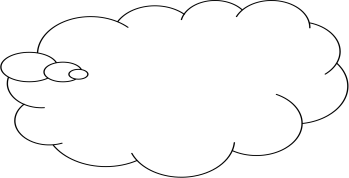 материальный мир					духовный мир	любовь	море	песня	родина	дом	солнце3. Что такое культурная традиция?____________________________________________________________________________________________________________________4. Какие традиции есть в вашей семье?4. Игра «Солнышко»Другом  может быть кто угодно, но друг, должен быть настоящий. А что значит настоящий друг?Выберите и запишите на лепестках по одному самому важному на ваш взгляд качеству.У нас с вами есть солнышко, но у него нет лучиков.  Давайте на лучиках запишем то качество, которым бы вы хотели, чтобы обладал ваш настоящий друг. На каждое достижение все хором говорим:  «Это здорово!»5.Собери пословицу	Словарный диктант Тема: Добро и злоПостановка проблемы.Добро и Зло с далёких порВедут свой древний, давний спорКто наяву, а не во снеСильней и крепче на земле?"Сильнее Я" сказало Зло"Кто служит мне, тем повезлоЯ щедро отблагодарюЗемные блага подарюМашины, деньги, мощь и властьПусть насладятся жизнью всласть!"Добро сказало: "Может быть,Но только я могу любитьХоть за душою ни грошаДля всех людей важна душаЯ виллы, яхты не дарюЗато я душу сохранюДрузей, родных, детей и домИ много счастья в доме томМотивация: Когда-то давно старик открыл своему внуку одну жизненную истину:— В каждом человеке идет борьба, очень похожая на борьбу двух волков. Один волк представляет зло: зависть, ревность, сожаление, эгоизм, амбиции, ложь. Другой волк представляет добро: мир, любовь, надежду, истину, доброту и верность. Внук, тронутый до глубины души словами деда, задумался, а потом спросил:— А какой волк в конце побеждает? Старик улыбнулся и ответил:— Всегда побеждает тот волк, которого ты кормишь.Предлагаю  вам провести исследование по вопросу: «Какой он - настоящий друг?» и составить «Модель настоящего друга».Модель настоящего другаНастоящий друг должен______________________________________________________________________________________________________________Настоящий друг должен______________________________________________________________________________________________________________Настоящий друг должен______________________________________________________________________________________________________________Настоящий друг должен______________________________________________________________________________________________________________Настоящий друг должен______________________________________________________________________________________________________________Настоящий друг должен____________________________________________Составление словаря терминов и понятий способствует систематизации и усвоению материала курса. Содержание словаря составляют понятия, наиболее характерные для конкретного содержательного модуля, являющиеся ключевыми для понимания мировоззренческой и культурной специфики изучаемого. Работа со словарем способствует не только пониманию сути изучаемых явлений и фактов, но и совершенствует навыки работы с источниками информации, навыки устной и письменной речи, т.к. требует создания точных, понятных, грамотных формулировок. Методологическая последовательность усвоения терминов и понятий благодаря работе со словарем реализуется на всех этапах изучения курса: происходит накопление фактов, формируется общее представление об изучаемом культурном явлении, выделяются ключевые понятия и определяется их смысл, значение; понятия закрепляются через использование их в собственной речи, и таким образом входят в активный лексический запас учащихся; в дальнейшем, при изучении последующих тем курса происходит сначала актуализация, а потом – развитие понятия, обогащение его новыми признаками, нюансами.При составлении понятийного словаря учащиеся должны не просто осмыслить изучаемое явление и отобрать или сформулировать наиболее удачное определение понятия, но и мотивировать свой выбор, объяснить, почему данное понятие является значимым, определяющим для данной культуры.Безусловно, составленный на уроках или в процессе выполнения домашнего задания понятийный словарь не может претендовать на абсолютную полноту и глубину, его содержание в значительной мере зависит от уровня подготовки класса, от содержания доступных учащимся источников информации.Целесообразно включать работу над составлением понятийного словаря в завершающий этап урока, подводя таким образом его итоги, а в завершении изучения курса проводить работу по обобщению и систематизации собранного материала.1.З - что мы знаемХ - что мы хотим узнатьУ - что мы узнали, и что нам осталось узнатьКто?Что?Где?Когда?Почему???кто...что...когда...может...будет...мог ли...как звали...было ли...согласны ли вы...верно...дайте объяснение, почему...почему вы думаете...почему вы считаете...в чем разница...предположите, что будет, если...что, если...«V»
поставьте « V » (да) на полях, если то, что вы читаете, соответствует тому, что вы знаете, или думали, что знаете;«+»
поставьте «+» (плюс) на полях, если то, что вы читаете, является для вас новым;« – »
поставьте « – » (минус), на полях, если то, что вы читаете, противоречит тому, что вы уже знали, или думали, что знаете;«?»
поставьте «?» на полях, если то, что вы читаете, непонятно, или же вы хотели бы получить более подробные сведения по данному вопросу.Друг за друга держаться-а старых не забывай.Недруг поддакивает, что дерево без корня.Друга ищи, а людскую дружбу – слова.Кто любит лгать, того нельзя в друзья брать.Не тот друг кто мёдом мажет, а люди дружбой.Новых друзей наживай, ничего не бояться.Птицы сильны крыльями, а тот, кто правду скажет.Человек без дружбы, а друг спорит.Какую дружбу заведёшь-а найдёшь – береги.Гору разрушает ветер, такую и жизнь проживёшь.Друг за друга держаться-а старых не забывай.Недруг поддакивает, что дерево без корня.Друга ищи, а людскую дружбу – слова.Кто любит лгать, того нельзя в друзья брать.Не тот друг кто мёдом мажет, а люди дружбой.Новых друзей наживай, ничего не бояться.Птицы сильны крыльями, а тот, кто правду скажет.Человек без дружбы, а друг спорит.Какую дружбу заведёшь-а найдёшь – береги.Гору разрушает ветер, такую и жизнь проживёшь.1) Наука, которая рассматривает поступки и отношения между людьми с точки зрения о добре и злеЭтика2) Привычки, обычаи, правила поведения. Система норм и ценностей, регулирующих поведение человека.Мораль3) Все, что создано руками человекаКультура4) Вещи, предметы, среди которых живет человек, явления природыМатериальный мир5) Это знания и информация, содержащая в книгах, произведениях искусства и кино, отношения между людьмиДуховный мир6) Воспоминания, образы, все, во что человек верит и к чему стремитсяВнутренний мир7) Нечто положительное, хорошее, полезное.Добро8) нечто дурное, вредное Зло 9) Стремление человека к добромуДобродетель10) Действия результатом, которых оказывается причинение зла себе или другимПорок11) Это выбор между хорошим и плохим поведение, нравственным и безнравственнымМоральный выбор12) Эта черта характера человека, когда он отвечает за свои поступкиОтветственность 13) Выполнений обязанностей в соответствии с моральными нормамиМоральный долг14) Моральное правило, регулирующее отношения между людьми при распределении наград и наказанийСправедливость15) Действия человека направленные на благо других людейАльтруизм16) Действия, направленные на удовлетворение личных интересов, в том числе в ущерб другимЭгоизм17) Отношения людей, основанные на взаимной привязанности и личных интересахДружба